BP 180273000 CHAMBERYConditions et modalités de participationQui peut participer ?Les communes ou groupements de communes, les associations de solidarité internationale, les associations d’animation socioculturelle, les centres sociaux et maisons de l’enfance, les écoles, collèges et lycées. Les structures associatives doivent être enregistrées en Savoie et justifier d'au moins un an d'existence à la date de dépôt du dossier.Pour quel type d’action ?L'initiative présentée doit correspondre à une ou plusieurs actions qui visent à sensibiliser de manière explicite et pédagogique aux enjeux de la solidarité internationale.L'action doit se dérouler en Savoie auprès de publics jeunes ou adultes, y compris en milieu scolaire.Dans le cadre d'un projet pluriannuel, l'ensemble du projet doit être présenté mais la demande de cofinancement ne portera que sur les activités de l'année 2023.Sont exclues les actions seulement limitées à la collecte de fonds (ou toute autre forme de collecte) ou relevant strictement de la promotion de la structure et les voyages scolaires.Ce dispositif concerne exclusivement des initiatives :qui ne s'inscrivent pas dans le cadre du Festival des solidarités (car financées par un autre dispositif financier national)qui incitent les participants à devenir des citoyens actifs et solidaires,qui préservent la dignité humaine en n’utilisant pas de clichés sur les pays étrangers ni de postures misérabilistes à leur encontre.La qualité des informations et des messages retranscrits à l’occasion de cette action.L’incitation à la réflexion et au sens critique.La capacité de l’action à faire émerger des initiatives de solidarité internationale.L’adaptation des techniques d’animation et/ou des outils pédagogiques aux objectifs et aux publics.La démarche collective et partenariale entre la structure porteuse de l'action et différents organismes pouvant appuyer l'action et l’ouverture à de nouvelles méthodes et pratiques.La participation du Conseil départemental de la Savoie et de l'AFD aux actions lauréates est réalisée sous forme de dotation financière comprise entre 500 et 3.000 euros par projet.Cette dotation doit obligatoirement abonder un financement existant, mobilisé par la structure porteuseLe montant sollicité ne devra pas excéder 50 % du montant global de l'action présentée.Le versement de la dotation se fera en une seule fois au moment de l'attribution (prévu en juillet 2023). Ensuite, l'utilisation des fonds devra obligatoirement faire l'objet d'un compte rendu technique et financier (selon modèle fourni) dans les deux ans suivant la réception de la subvention.Les structures lauréates devront participer à un temps de suivi individuel organisé par Pays de Savoie solidaires. Trois belles photos représentatives de votre projet devront être jointes à ce compte-rendu. Les porteurs de projets se portent garants du respect du droit à l’image des personnes photographiées.I – INFORMATIONS GENERALES A – LE PORTEUR DE PROJETNom de la structure : ……………………………………….Nature :	 association    établissement scolaire    commune    groupement intercommunal    centre social    association cantonale d’animation    maison de l’enfance     autre :	……..Date de création (le cas échéant) :	N° SIRET : 	………………Obligatoire pour percevoir la subvention du Conseil départemental. Attention ce numéro n'est pas celui du Journal officiel. Si vous ne possédez pas de numéro de Siret, faites la demande dès maintenant. L'inscription est à demander par internet sur le site https://lecompteasso.associations.gouv.fr/Pour formuler la demande, vous aurez besoin d’avoir près de vous vos statuts déposés en Préfecture et le numéro RNA délivré par la Préfecture (il commence par W).CoordonnéesAdresse :	Code postal : 	      Ville :	        Pays :	Téléphone : 	E-mail :	Site internet :	Responsable légalNom : 	Fonction :	E-mail : 	………… Téléphone : 	Objectifs de la structure (indiqués dans les statuts) ?Quelles sont les actions déjà réalisées ou en cours dans le domaine de la sensibilisation à la solidarité internationale (à l’exception de l'action pour laquelle le dossier est présenté) ? (les lister)Comment êtes-vous organisées pour conduire vos actions de sensibilisation à la solidarité internationale au sein votre structure (personnes, groupes de travail, service responsable dans la structure, …) ?B - LES PARTENAIRES LOCAUX Avec quels partenaires en Savoie travaillez-vous pour ces actions de sensibilisation ?Quels rôles jouent-ils dans vos actions ?C - LE PARTENAIRE INTERNATIONAL Travaillez-vous avec un partenaire international pour vos actions de sensibilisation ou dans le cadre de projet d'appui au développement ? Si oui, lequel ? D – PRESENTATION DU PROJET Thématique de l'action de sensibilisation : ……………………………………………………………		Intitulé de l'action de sensibilisation : ………………………………………………………………………Description sommaire (Dans le cadre d'un projet pluriannuel, présentez l'ensemble du projet puis remplissez le dossier technique uniquement sur l'action réalisée en 2023) : II – DOSSIER TECHNIQUE Si vous ne pouvez pas répondre à certaines questions, contactez le technicien en charge de l'instruction, afin de vous accompagner dans votre réflexion. Comment est née cette action de sensibilisation ?Comment cette action s’insère-t-elle dans l’ensemble des activités de la structure (projet social, d’établissement, etc.) ?Quels sont les objectifs pédagogiques de cette action ?Quelles sont les activités prévues dans le cadre de cette action de sensibilisation ? Décrivez aussi les supports et les techniques d’animation – n’hésitez pas à joindre des documents en annexe)Quelle stratégie éducative sera adoptée pour atteindre les objectifs pédagogiques fixés ? Quel est le public ciblé par cette action de sensibilisation ?Qui sont les partenaires de cette action (en France ou à l'étranger) ? Précisez le rôle de chacun (expertise, animation, conseil, formation, …).Quel est le calendrier prévisionnel ? Quelles sont les modalités de suivi et d'évaluation de l'action auprès du public ciblé et au sein de votre structure ? Comment l'action sera-t-elle valorisée ? (communication, réalisation de supports, relations médias, restitution)Dès à présent, quelles sont les perspectives envisagées suite à la réalisation de cette action ? III – AUTOEVALUATION L'auto-évaluation doit vous permettre de faire le point sur les forces et faiblesses de votre projet au regard des critères de l'appel à projet et d'identifier avec le technicien en charge de l'instruction les améliorations à apporter avant le dépôt du dossier. IV - BUDGET DE L'ACTION PRÉSENTÉELe budget doit être présenté en équilibre (le montant des dépenses doit être égal au montant des recettes) et doit clairement faire apparaître le montant de l’appui financier sollicité auprès du Conseil départemental de Savoie ainsi que les autres sources de financement escomptées (Préciser si elles sont acquises, sollicitées ou à négocier).Rappel : Le montant sollicité ne devra pas dépasser 3 000 € et 50 % du montant total du budgetDétails / explications du budget / valorisation du bénévolat (si nécessaire)1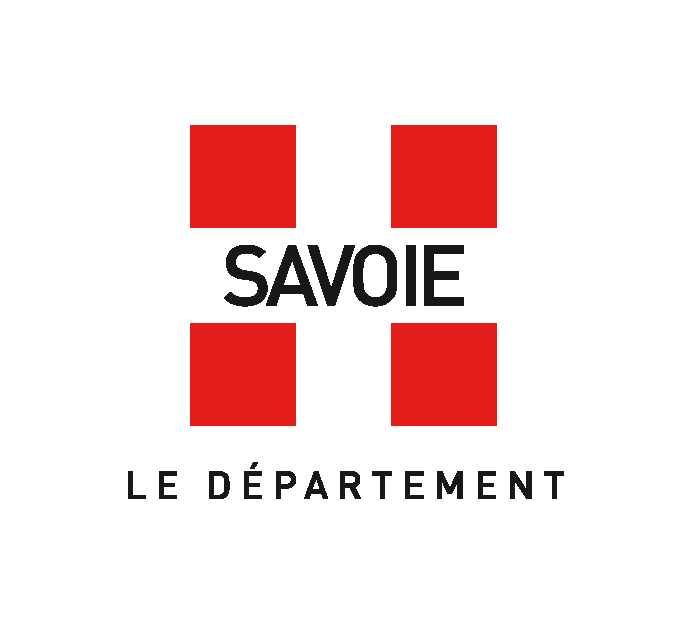 Appréciation critique(positive ou négative)Pistes d'amélioration Qualité du messageIncitation à la réflexion et au sens critiqueCapacité à faire émerger d’autres initiatives de solidarité internationaleTechniques d’animation et outils pédagogiques adaptésDémarche collective et partenarialePostes des dépensesUnitéCoût unitaireMontantNature des recettesMontant% du budget totalAcquis (A) 
Sollicité (S)Acquis (A) 
Sollicité (S)Acquis (A) 
Sollicité (S)Acquis (A) 
Sollicité (S)Acquis (A) 
Sollicité (S)Acquis (A) 
Sollicité (S)Acquis (A) 
Sollicité (S)Acquis (A) 
Sollicité (S)Acquis (A) 
Sollicité (S)Acquis (A) 
Sollicité (S)Acquis (A) 
Sollicité (S)Acquis (A) 
Sollicité (S)Acquis (A) 
Sollicité (S)Acquis (A) 
Sollicité (S)Acquis (A) 
Sollicité (S)Mise en place du projetMise en place du projetMise en place du projetMise en place du projetParticipation sur fonds propresParticipation sur fonds propresParticipation sur fonds propresParticipation sur fonds propresParticipation sur fonds propresParticipation sur fonds propresParticipation sur fonds propresParticipation sur fonds propresParticipation sur fonds propresParticipation sur fonds propresParticipation sur fonds propresParticipation sur fonds propresParticipation sur fonds propresParticipation sur fonds propresParticipation sur fonds propresParticipation sur fonds propresParticipation sur fonds propresParticipation sur fonds propresRémunération de personnel et prestations (préciser)Ressources propres de la structure (adhésions, dons, ventes, …) affectées à cette actionRémunération de personnel et prestations (préciser)Ressources propres de la structure (adhésions, dons, ventes, …) affectées à cette actionRémunération intervenantsPrestations Participation du partenaire internationalMatériels (préciser)Achats matériaux et équipementsLocationsLogistique (préciser)Financements privésFinancements privésFinancements privésFinancements privésFinancements privésFinancements privésFinancements privésFinancements privésFinancements privésFinancements privésFinancements privésFinancements privésFinancements privésFinancements privésFinancements privésFinancements privésFinancements privésFinancements privésDéplacementsFondationsFrais de restauration et d'hébergementEntreprisesAutres (préciser)Autres (préciser)Pérennisation / Valorisation du projetPérennisation / Valorisation du projetPérennisation / Valorisation du projetPérennisation / Valorisation du projetSubventionsSubventionsSubventionsSubventionsSubventionsSubventionsSubventionsSubventionsSubventionsSubventionsSubventionsSubventionsSubventionsSubventionsSubventionsSubventionsSubventionsSubventionsFrais de fonctionnement (préciser)Frais de suivi (préciser)CommunicationImprimerie, photocopies Diffusion (envoi)Autres (préciser)Appel à projets "La Savoie, couleurs du monde"SollicitéeSollicitéeSollicitéeSollicitéeSollicitéeSollicitéeSollicitéeSollicitéeSollicitéeSollicitéeSollicitéeSollicitéeSollicitéeSollicitéeSollicitéeTOTAL TOTAL